KİŞİSEL VERİLERİN KORUNMASI KANUNU UYARINCA BAŞVURU FORMUA.  Başvuruda bulunan veri sahibinin iletişim bilgileri:Adı SoyadıDoğum Tarihi ve T.C. Kimlik No Telefon NumarasıE-posta AdresiAdres: : :: : Başvuruyu veri sahibi adına yapan yetkili kişinin iletişim bilgileri:(Bu bölüm eğer veri sahibi kişi ile başvuru yapan kişi farklı ise doldurulacaktır)Lütfen İSTAB ile olan ilişkinizi belirtiniz.(“Üye, eski çalışan, üçüncü taraf, firma çalışanı” gibi)…………………………………………………………………………………………………………………………………………………………………………………………………………………………………………………………………………………………………………………………………………………………………………………………………………………………………………………………………………………………………………………………………………………………………………………………………………………………………………………………………………………………………………………………………………………………………………………………………………………………………D.  Lütfen Kişisel Verilerin Korunması Kanunu kapsamındaki talebinizi detaylı olarak belirtiniz: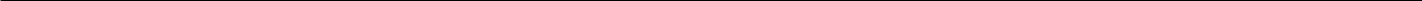 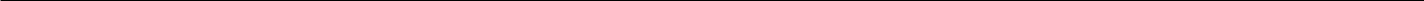 E. Lütfen başvurunuza vereceğimiz yanıtın tarafınıza bildirilme yöntemini seçiniz:Adresime gönderilmesini istiyorum.E-posta adresime gönderilmesini istiyorum.Elden teslim almak istiyorum.(Vekâleten temsil alınması durumunda vekâletname veya yetkili kişinin yetkisini gösterir belgenin olması gerekmektedir.)AçıklamaBu formu doldurarak, imzalı bir örneğini Barbaros Bulvarı Pınar Apt. No:163 Kat:1 Daire:1 Balmumcu / Beşiktaş / İstanbul, Türkiye adresine bizzat teslim edebilir, noter kanalıyla gönderebilirsiniz. Doldurmuş olduğunuz bu başvuru formu Derneğimiz ile olan ilişkinizi tespit ederek, varsa, Derneğimiz tarafından işlenen kişisel verilerinizle ilgili olarak eksiksiz ve isabetli olarak ilgili başvurunuza doğru ve kanuni süresi içerisinde cevap verilebilmesi için düzenlenmiştir. Hukuka aykırı ve haksız bir şekilde veri paylaşımından kaynaklanabilecek hukuki risklerin bertaraf edilmesi ve özellikle kişisel verilerinizin güvenliğinin sağlanması amacıyla, kimlik ve yetki tespiti için İSTAB, ek evrak ve malumat (Nüfus cüzdanı veya sürücü belgesi sureti vb.) talep etme hakkını saklı tutar. Form kapsamında iletmekte olduğunuz taleplerinize ilişkin bilgilerin doğru ve güncel olmaması ya da yetkisiz bir başvuru yapılması halinde, söz konusu yanlış bilgi ya da yetkisiz başvuru kaynaklı taleplerden veya belirttiğiniz adreslere cevaplarımızın gönderimi sırasında oluşabilecek aksaklıklardan dolayı İSTAB sorumluluk kabul etmemektedir.........  ..........  ............Adı ve Soyadı                                  :Doğum Tarihi ve T.C. Kimlik No :Telefon Numarası::E-posta Adresi::Adres::Başvuru Tarihi :Başvuru Tarihi :......... / .........../ ...............Başvuranın Adı Soyadı : .....................................................Başvuranın Adı Soyadı : .....................................................Başvuranın Adı Soyadı : .....................................................İmzası : .....................Dernek tarafından doldurulacaktırDernek tarafından doldurulacaktırDernek tarafından doldurulacaktırDernek tarafından doldurulacaktırTarih : ........./ .........../ ...............Teslim Alanın Adı Soyadı : .....................................................Teslim Alanın Adı Soyadı : .....................................................Teslim Alanın Adı Soyadı : .....................................................İmzası : ......................